TEMAT: Systemowy backup danychKlikamy na przycisk Start, a następnie na ikonę ustawień (alternatywnie możemy nacisnąć Start+I). W oknie ustawień klikamy na Aktualizacja i zabezpieczenia. Z menu po lewej wybieramy Kopia zapasowa.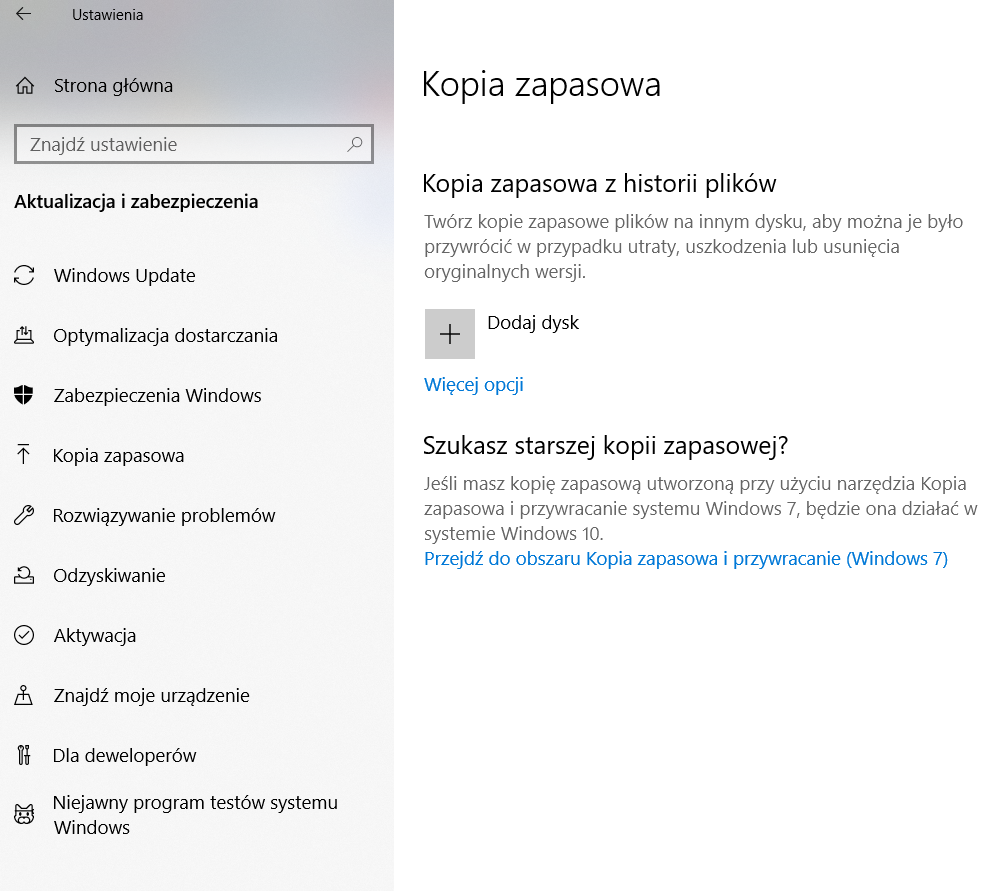 Kliknięcie na Dodaj dysk pozwoli wybrać nośnik, na którym będzie zapisywana kopia plików (pamiętajmy, że musi on być odpowiednio pojemny).Po dodaniu dysku kliknięcie na Więcej opcji umożliwi: określenie folderów, które zostaną uwzględnione bądź pominięte przy tworzeniu kopii, zaplanować harmonogram wykonywania kopii, a także przywrócić pliki.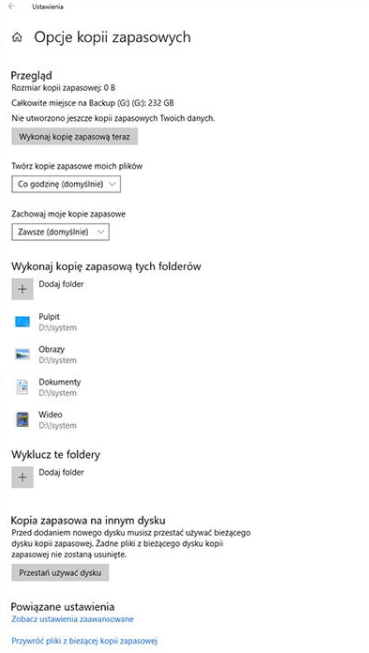 Warto wiedzieć, że tworzenie kopii możemy skonfigurować również poprzez Panel sterowania – klikając w nim na ikonę Historia plików. Jeżeli wybierzemy ten sposób, możemy jako lokalizację kopii wskazać nie tylko dysk fizyczny, ale także dysk udostępniony w sieci.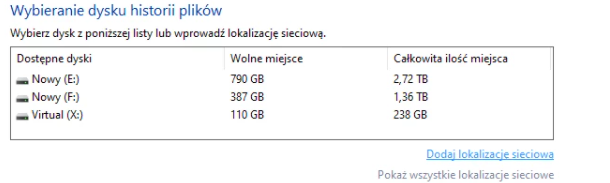 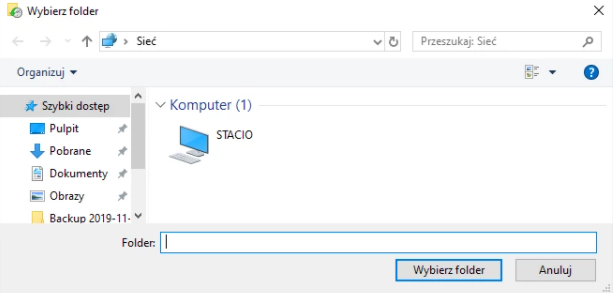 Pierwsza kopia zostanie utworzona tuż po dodaniu dysku, a następne po zdefiniowanym czasie (domyślnie – co godzinę). Po jej wykonaniu zostaną w oknie ustawień wyświetlone informacje o rozmiarze i dacie utworzenia.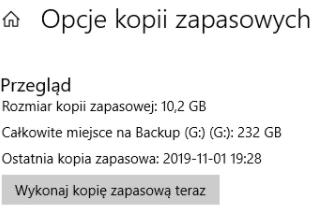 Aby przywrócić pliki z kopii, należy w oknie ustawień kliknąć na Przywróć pliki z bieżącej kopii zapasowej lub w Panelu sterowania za pomocą wyszukiwarki znaleźć opcję Przywróć pliki za pomocą historii plików. W oknie Historia plików odszukujemy plik, który chcemy odzyskać.Aby przestać zapisywać kopie na wybranym dysku, należy w oknie ustawień kliknąć na przycisk Przestań używać dysku.TEMAT: Kopia bezpieczeństwa danych – oprogramowanie zewnętrzne ZADANIE DOMOWE:Utwórz notatkę z lekcji w zeszycie. Skan bądź zdjęcie zeszytu proszę wysłać do dnia: 28.09.2020 na adres mailowy k.pasiut@ptz.edu.pl. PRZEKONWETUJ PLIK TEKSTOWY DO FORMATU PDF!PLIK W FORMACIE PDF PROSZĘ DOKŁADNIE OPISAĆ:KLASA_PRZEDMIOT_IMIĘ_NAZWISKO_DATA LEKCJINp.: 1B_EUSIP_JAN_KOWALSKI_16.09.2020W TEMACIE WIADOMOŚCI E-MAIL PROSZĘ WPISAĆ SWOJE NAZWISKO, KLASĘ ORAZ NAZWĘ PRZEDMIOTU POWODZENIAZADANIE DOMOWE:Wyszukaj informacji w Internecie na temat oprogramowania zewnętrznego potrzebnego do wykonania kopii bezpieczeństwa danych. Informacje o oprogramowaniu zapisz w zeszycie w formie notatki. Notatkę należy wysłać do dnia 04.11.2020 na adres e-mail k.pasiut@ptz.edu.plPRZEKONWETUJ PLIK TEKSTOWY DO FORMATU PDF!PLIK W FORMACIE PDF PROSZĘ DOKŁADNIE OPISAĆ:KLASA_PRZEDMIOT_IMIĘ_NAZWISKO_DATA LEKCJINp.: 1B_EUSIP_JAN_KOWALSKI_16.09.2020W TEMACIE WIADOMOŚCI E-MAIL PROSZĘ WPISAĆ SWOJE NAZWISKO, KLASĘ ORAZ NAZWĘ PRZEDMIOTUPOWODZENIA